ที่ มท ๐๘16.3/	ว				      	       	          กรมส่งเสริมการปกครองท้องถิ่น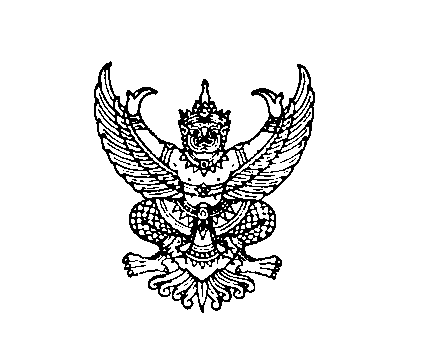                                                                                             	ถนนนครราชสีมา กทม. ๑๐๓๐๐						          สิงหาคม  ๒๕65เรื่อง   การคัดเลือกนักเรียน และสถานศึกษา เพื่อรับรางวัลพระราชทาน ระดับการศึกษาขั้นพื้นฐาน         ประจำปีการศึกษา 2565เรียน   ผู้ว่าราชการจังหวัด ทุกจังหวัดสิ่งที่ส่งมาด้วย	สำเนาหนังสือสำนักงานคณะกรรมการการศึกษาขั้นพื้นฐาน ที่ ศธ 04004/ว 1045	ลงวันที่ 2 สิงหาคม 2565		จำนวน 1 ฉบับด้วยสำนักงานคณะกรรมการศึกษาขั้นพื้นฐานได้มีประกาศ เรื่อง การคัดเลือกนักเรียน
และสถานศึกษา เพื่อรับรางวัลพระราชทาน ระดับการศึกษาขั้นพื้นฐาน ประจำปีการศึกษา 2565 ให้หน่วยงาน
ที่เกี่ยวข้องถือปฏิบัติ และขอความร่วมมือกรมส่งเสริมการปกครองท้องถิ่นประชาสัมพันธ์และเชิญชวน
ให้สถานศึกษาที่มีความพร้อมเสนอชื่อนักเรียน และสถานศึกษาเข้ารับการประเมินและคัดเลือก	กรมส่งเสริมการปกครองท้องถิ่นพิจารณาแล้ว เพื่อให้การคัดเลือกนักเรียน และสถานศึกษา 
เพื่อรับรางวัลพระราชทาน ระดับการศึกษาขั้นพื้นฐาน ประจำปีการศึกษา 2565 เป็นไปด้วยความเรียบร้อย
และบรรลุวัตถุประสงค์ ขอความร่วมมือจังหวัดแจ้งองค์กรปกครองส่วนท้องถิ่นประชาสัมพันธ์ประกาศสำนักงาน
คณะกรรมการการศึกษาขั้นพื้นฐานให้สถานศึกษาในสังกัดที่จัดการศึกษาขั้นพื้นฐานทราบ พร้อมทั้งเชิญชวน
สถานศึกษามีความพร้อมเสนอชื่อนักเรียนและสถานศึกษาเข้ารับการประเมินและคัดเลือก โดยให้ยื่นความจำนงขอรับ
การประเมินได้ที่สำนักงานเขตพื้นที่การศึกษาที่สถานศึกษานั้นตั้งอยู่ ภายในวันที่ 25 สิงหาคม 2565 รายละเอียด
ปรากฏตามสิ่งที่ส่งมาด้วยจึงเรียนมาเพื่อโปรดพิจารณา         	ขอแสดงความนับถือ                                   อธิบดีกรมส่งเสริมการปกครองท้องถิ่นกองส่งเสริมและพัฒนาการจัดการศึกษาท้องถิ่นกลุ่มงานส่งเสริมการจัดการศึกษาท้องถิ่นโทร. ๐-๒๒๔๑-๙๐00 ต่อ 5313โทรสาร 0-2241-9021-3 ต่อ 218ไปรษณีย์อิเล็กทรอนิกส์ saraban@dla.go.th